Thomson science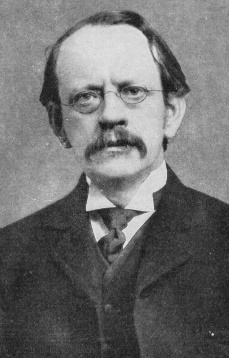 Nom : ThomsonNom au complet :Joseph John Thomson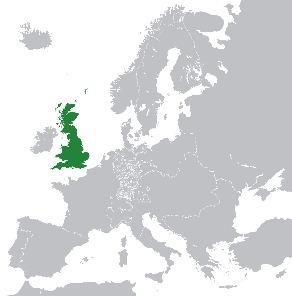 Nationalité :britannique (grande bretagne) Période de temps :18 décembre 1856 au 30 aout 1940Découverte : les électron ainsi que les isotope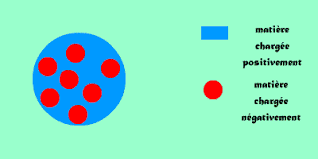 